ST CLEER PARISH COUNCIL AGENDA NOTICE is hereby given that a meeting of the St Cleer Parish Council will be held on Tuesday,6th April at 7.15 pm which will be held virtually, to which members are summoned to attend Topic: EXO Full Council
Time: Apr 6, 2021 07:00 PM London Join Zoom Meeting https://us02web.zoom.us/j/86105797071?pwd=dnROcU82VHhiY1EwbnVrQlp5WkcrZz09 Meeting ID: 861 0579 7071 Passcode: 809599 AGENDA 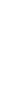  1  1Apologies for absence 2Members declarations Disclosable pecuniary interests Non-registrable interests Declarations of gifts Applications for dispensations 3To renew the agreement with Cornwall Council for the provision of Legal Services4Motion to restrict meeting and exclusion of the press and public for a closed session under the 1960 Public Bodies (admission to Meetings) act s1 (2) 5To consider the appointment of a Locum Clerk. 